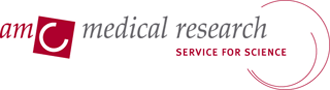 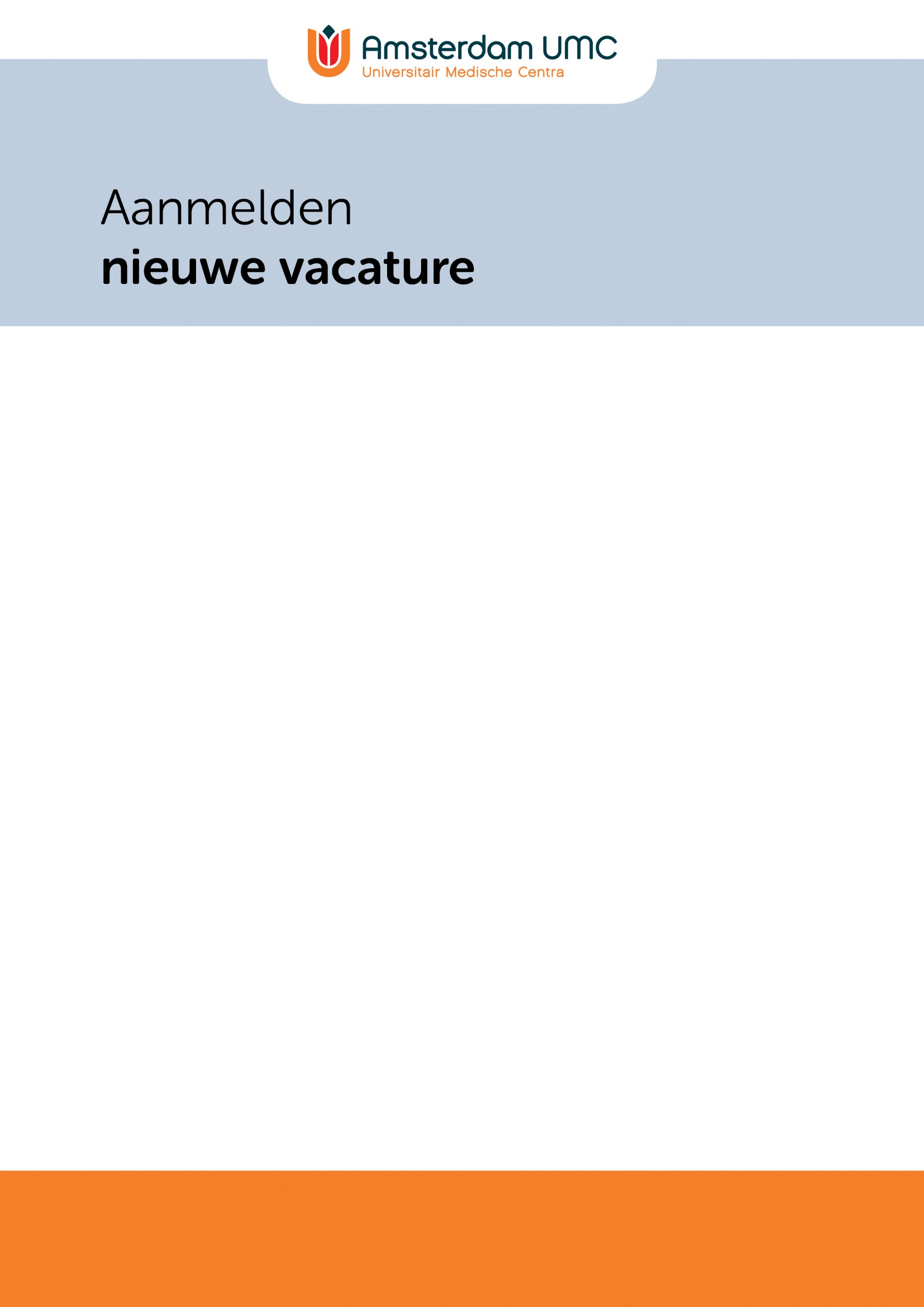 BASISGEGEVENSVacature eigenaar	naam			: functie			: e-mailadres		: contactpersoon voor sollicitant? Ja  Nee toegang tegel W&S	: Ja  Nee CPR-ID*			Secretaresse**naam			: functie			: secretaressee-mailadres		:  
toegang tegel W&S	: Ja  Nee CPR-ID*			: HR Adviseurnaam			: e-mailadres		m.j.bot@amsterdamumc.nlSelectiecommissie***Vacature eigenaar	: Ja  Nee Secretaresse		: Ja  Nee HR Adviseur		: Ja  Nee naam			: functie			: e-mailadres		: contactpersoon voor sollicitant? Ja  Neetoegang tegel W&S	: Ja  Nee CPR-ID*			: naam			: functie			: e-mailadres		: contactpersoon voor sollicitant? Ja  Neetoegang tegel W&S	: Ja  Nee CPR-ID*			: * indien er geen toegang is tot de Tegel Werving & Selectie via MijnHR, maar toegang wel vereist is, geef dan hier het CPR-ID van de gebruiker op.** diegene die in opdracht van vacaturehouder sollicitanten afhandelt.*** diegene die een signaal (CV + Brief) per e-mail dienen te ontvangen wanneer een nieuwe sollicitant zich aanmeld.VACATUREGEGEVENSStartdatum vacature	: zo snel mogelijk 			   afwijkende datum:  Einddatum vacature	:  afwijkende datum: Soort dienstverband Dienstverband – uitzicht op vast  		Duur 1e contract:  Dienstverband – tijdelijk  			Duur contract:  Dienstverband – met zicht op verlenging  	Duur 1e contract: 12 maandenMogelijke contractvorm* Parttime FulltimeJobdetailsTe werken uren p.w.**	: Fulltime uren functie	: Salarisschaal		: Max. salaris		: Taal vacature Nederlands EngelsBijzondere publicatiewensen publicatie op Academictransfer.com (extra kosten: €619,-)* Hier kunnen ook allebei de werkvormen gekozen worden, wanneer de keus aan de sollicitant is om parttime of fulltime te werken. 
** Hier kunnen ook de min-max uren ingevuld worden (b.v. ‘24-28 uur’ of ‘32-36 uur’). Wij vermelden eventuele min-max uren in de vacaturetekst, nooit in de vacaturetitel.VACATURETEKSTVacaturetitelVoor publicatie (niet FuWaVaz): Teasertekst voor werkenbijamc.nlMaximaal 85 tekens incl. spaties: Functiebeschrijving (op de website heet dit kopje: Wat ga je doen?)Wat vul je hier in: Omschrijf in de eerste 2 zinnen van de functiebeschrijving het hoofddoel van de functie.Leg in de opvolgende 2 zinnen uit hoe dat hoofddoel bereikt wordt. Gebruik extra zinnen om uitleg te geven aan specifieke taken.Omschrijf als laatste ook het ‘specialisme’ waarbinnen de functie valt.  Schrijf je functiebeschrijving:De diagnose kanker en de behandeling van kanker heeft een grote impact op iemands leven, zeker als blijkt dat de ziekte niet te genezen is. In dit project ontwikkelt en coördineert de promovendus, samen met een andere promovendus en post-doc, studies waarin we een methode ontwikkelen om patiënten te ondersteunen om hun eigen situatie vanuit een ander verhaalperspectief te bezien en hun kwaliteit van leven te verbeteren. Wij hebben gekozen voor een benadering waarin literatuur en kunst een centrale rol spelen. Op basis van de mimesis-theorie van Ricoeur willen wij de patiënten uitnodigen om korte verhalen te lezen, te bekijken of te beluisteren waarin vergelijkbare situaties worden beschreven die zij tijdens hun ziekte meemaken. Vervolgens zullen kunstenaars met de patiënten een poging te ondernemen de nieuwe inzichten in beeld te brengen m.b.v. nieuw te creëren kunstwerken. Uiteindelijk hopen wij zo een verhaal 2.0 te creëren wat de patiënten helpt hun eigen leefsituatie vanuit een nieuw perspectief te benaderen en zo uiteindelijk ook tot een betere kwaliteit van leven zal leiden. Functie eisen(op de website heet dit kopje: Wat we van je verwachten)Wat vul je hier in:Omschrijf de harde eisen (diploma’s, vereiste ervaring) en de zachte eisen (eigenschappen, ambities). Kies ervoor om niet alles in een opsomming te schrijven, maar begin dit kopje door te ‘omschrijven’ naar wie je op zoek bent en waarom.  Schrijf hier jouw functie eisen:Afdelingsinformatie(op de website heet dit kopje: Waar ga je werken)Wat vul je hier in:Omschrijf in de eerste 2 zinnen hoe de functie binnen de afdeling valt (hiërarchische aansturing).Omschrijf in de opvolgende 2 zinnen met welke collega’s / specialismen deze functie samenwerkt.Omschrijf als laatste wat jouw afdeling bijzonder maakt. Geef er een persoonlijke touch aan door iets te vertellen over de collega’s op de afdeling en hoe de samenwerking eruit ziet. Beschrijf bijvoorbeeld ook welke resultaten jouw team/afdeling recentelijk bereikt heeft of welke doelen jouw afdeling de komende jaren heeft. Schrijf hier jouw afdelingsinformatie:De aanstelling vindt plaats bij de AMC Research BV (AMR). De promovendus komt te werken bij de afdeling Medische Oncologie van het Amsterdam UMC, lokatie VUmc. De promovendus zal nauw samenwerken met collega’s van de Faculteit van Filosofie Theologie en Religiewetenschappen van de Radboud Universiteit (dr. Michael Scherer-Rath, dr. Albert Kamp) en de Hogeschool voor de Kunsten Utrecht (HKU) (Nirav Christoph, Henny Dörr). Voor het klinische deel van het project vindt samenwerking plaats met geestelijk verzorgers en medisch oncologen in het Amsterdam UMC en de overige participerende centra in Nederland. Een recent voorbeeld van een dergelijke succesvolle samenwerking is te vinden in deze publicatie: doi: 10.1177/0269216318816005.Arbeidsvoorwaarden(op de website heet dit kopje: Wat we je bieden)Wat vul je hier in:Omschrijf hier aanvullende arbeidsvoorwaarden. Bekijk ook hieronder de standaard arbeidsvoorwaarden die wij bij elke vacature vermelden, o.b.v. de informatie die eerder in dit formulier verstrekt is: Schrijf hier jouw aanvullende of afwijkende arbeidsvoorwaarden:Solliciteren en meer informatie(op de website heet dit kopje: Laten we kennismaken)Wat vul je hier in:Hier wordt de contactinformatie weergeven van de contactpersonen voor de sollicitant, zoals aangegeven op de eerste pagina van dit formulier.Is er informatie over het selectietraject (data eerste gesprekken / bijzonder selectietraject)? Geef dit dan hier weer.  Beschrijf hier informatie over het selectietraject die je wilt delen met kandidaten: Aanvinken indien van toepassing: Eerst een dag(deel) meelopen? Dat kan altijd. Wij maken hier graag tijd voor! Een screening zal onderdeel zijn van deze selectieprocedure. Een medisch onderzoek zal deel uitmaken van deze selectieprocedure. VUmc’ers in selectiecommissie? Delen wij het CV en de Motivatiebrief van de kandidaat direct met collega’s uit VUmc, omdat deze collega’s in de selectiecommissie zitten? Dan zijn we wettelijk verplicht dit te melden aan de kandidaat.De volgende standaard tekst wordt dan weergegeven:Zitter er collega’s van VUmc in de selectiecommissie:Ja  Nee OPMERKINGENOp- en aanmerkingen voor Werkwinkel Recruitment ten aanzien van deze vacature: